EDITAL Nº 003/2023-PLEConsiderando EDITAL Nº 026/2022-PLE,TORNA PÚBLICOArtigo 1º - Ficam homologadas as seguintes inscrições dos candidatos inscritos para o Processo Seletivo do Curso de MESTRADO e DOUTORADO EM LETRAS – Turma 2023, do Programa de Pós-graduação em Letras, por área de concentração, conforme segue abaixo.                                         	                                           MESTRADO (ME)                         	   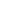 ÁREA DE CONCENTRAÇÃO: ESTUDOS LINGUÍSTICOSLINHA DE PESQUISA: DESCRIÇÃO LINGUÍSTICA - DLLINHA DE PESQUISA: ENSINO-APRENDIZAGEM DE LÍNGUAS – EALLINHA DE PESQUISA: ESTUDOS DO TEXTO E DO DISCURSO – ETD1.2.) ÁREA DE CONCENTRAÇÃO: ESTUDOS LITERÁRIOSLINHA DE PESQUISA: CAMPO LITERÁRIO E FORMAÇÃO DE LEITORES - CLFLLINHA DE PESQUISA: LITERATURA E HISTORICIDADE – LHLINHA DE PESQUISA: LITERATURA E CONSTRUÇÃO DE IDENTIDADES - LCI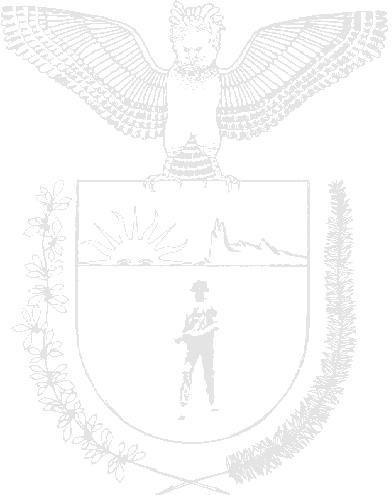   	DOUTORADO (DO)	 2.1.) ÁREA DE CONCENTRAÇÃO: ESTUDOS LINGUÍSTICOSLINHA DE PESQUISA: ENSINO-APRENDIZAGEM DE LÍNGUAS – EALLINHA DE PESQUISA: ESTUDOS DO TEXTO E DO DISCURSO – ETD2.2.) ÁREA DE CONCENTRAÇÃO: ESTUDOS LITERÁRIOSLINHA DE PESQUISA: CAMPO LITERÁRIO E FORMAÇÃO DE LEITORES – CLFLLINHA DE PESQUISA: LITERATURA E HISTORICIDADE - LHLINHA DE PESQUISA: LITERATURA E CONSTRUÇÃO DE IDENTIDADES - LCIPUBLIQUE-SE.Maringá, 07 de fevereiro de 2023.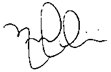                               Prof. Dr. Neil Armstrong Franco de Oliveira                                             - Coordenador do PLECERTIDÃOCertifico que o presente edital foi afixado em local de costume, neste Programa e no site http://www.ple.uem.br, no dia 07/02/2023Wander M. de Oliveira, Secretário.O Prof. Dr. Neil Armstrong Franco de Oliveira, Coordenador do Programa de Pós-graduação em Letras, do Centro de Ciências Humanas, Letras e Artes da Universidade Estadual de Maringá, no uso de suas atribuições, e,Nome do candidato (a)Documentação1. ELAINE RIBEIRO DA SILVAHOMOLOGADA2. JOÃO LUÍS BOCARDOHOMOLOGADANome do candidato (a)Nome do candidato (a)DocumentaçãoDocumentação1.  ALICE STENZEL1.  ALICE STENZELHOMOLOGADAHOMOLOGADA2. ANDRE DOMINGO RIGAMONTE2. ANDRE DOMINGO RIGAMONTEHOMOLOGADAHOMOLOGADA3. DANIELA DE ARAÚJO ANDRADE ALVES3. DANIELA DE ARAÚJO ANDRADE ALVESHOMOLOGADAHOMOLOGADA4. EVELYN ROMERA CANASSA4. EVELYN ROMERA CANASSAHOMOLOGADAHOMOLOGADA5. GEHÉLISON GOMES DOS SANTOS5. GEHÉLISON GOMES DOS SANTOSHOMOLOGADAHOMOLOGADA6. HERICLES FERNANDO SILVEIRA DUARTE6. HERICLES FERNANDO SILVEIRA DUARTEHOMOLOGADAHOMOLOGADA7.ISABELLY FERNANDA FRANCO DE SOUZA7.ISABELLY FERNANDA FRANCO DE SOUZAHOMOLOGADAHOMOLOGADA8. JAIR FERREIRA MARIANO8. JAIR FERREIRA MARIANOHOMOLOGADAHOMOLOGADA9. JANAINA GIMENES GARCIA9. JANAINA GIMENES GARCIAHOMOLOGADAHOMOLOGADA10. JOYCE MARINA DE FARIA SANTOS10. JOYCE MARINA DE FARIA SANTOSHOMOLOGADAHOMOLOGADA11. KEILA BRITO DOS SANTOS ALBA11. KEILA BRITO DOS SANTOS ALBAHOMOLOGADAHOMOLOGADA12. MADSON BRENO PINHEIRO PANTOJA12. MADSON BRENO PINHEIRO PANTOJAHOMOLOGADAHOMOLOGADA13. MARIA DE LOURDES DE MACEDO RODRIGUES13. MARIA DE LOURDES DE MACEDO RODRIGUESHOMOLOGADAHOMOLOGADA14. MILENA DOS SANTOS ARRUDA14. MILENA DOS SANTOS ARRUDAHOMOLOGADAHOMOLOGADA15. SUELY GERARDELI ORTIZ15. SUELY GERARDELI ORTIZHOMOLOGADAHOMOLOGADA16. THAMIRES RAMOS GUICIARDI16. THAMIRES RAMOS GUICIARDIHOMOLOGADAHOMOLOGADANome do candidato (a)Documentação1. ALINE GONÇALVES DE LIMAHOMOLOGADA2. ELAINE BUENO MOREIRAHOMOLOGADA3. FABIANA APARECIDA DE OLIVEIRAHOMOLOGADA4. FABIANA BURDINI MARGONATO PACOLAHOMOLOGADA5. MARCELA APARECIDA WYNNEKHOMOLOGADA6. MARIA RITA DA COSTA FRANCISCOHOMOLOGADA7. VANESSA DE OLIVEIRAHOMOLOGADA8. VICTOR HUGO SULIANO RAMALHOHOMOLOGADANome do candidato (a)Documentação1. IZABELY LOHANE RAIZERHOMOLOGADA2. LUCAS MATEUS DE OLIVEIRA LOURENÇOHOMOLOGADA3. MARIA HELENA FURQUIM LANZA ALVESHOMOLOGADA4. ROSANA FRESCHI ANSELMOHOMOLOGADA5. THAIS FERNANDA DE SOUSAHOMOLOGADANOME DO CANDIDATO (A)DOCUMENTAÇÃO1. ALLISSON DIEGO DOS SANTOSHOMOLOGADA2. ANA CAROLINE CANUTO DE SOUSA BANIOGLIHOMOLOGADA3. BEATRIZ ARAUJO BATISTAHOMOLOGADA4. BEATRIZ MIRANDA LOVOHOMOLOGADA5. CHARLES DURÃES SOARES DE OLIVEIRAHOMOLOGADA6. GABRIELLY CANDIDA MACEDOHOMOLOGADA7. GUILHERME AUGUSTO HOMENHUKI ROÇAHOMOLOGADA8. JAQUICELE DA COSTA SILVAHOMOLOGADA9. JOSIANE GONÇALVES DE SOUZAHOMOLOGADA10. LILIAN CRISTINA VIEIRA DA SILVAHOMOLOGADA11. LORENA JORDÃO MAGALHÃESHOMOLOGADA12. LUIZ FERNANDO DE JESUSHOMOLOGADA13. MARITANIA CAMARGOHOMOLOGADA14. MIGUEL WILLIAN MALACRIDAHOMOLOGADA15. PEDRO HENRIQUE DE OLIVEIRA MACHADOHOMOLOGADA16. TALLYSON TAMBERG CAVALCANTE OLIVEIRA DA SILVAHOMOLOGADA17. THAYLA CRISTINA HAIDERHOMOLOGADA18. VANESSA LUCIANA ZIOLA VISOSI DE JESUSHOMOLOGADANome do candidato (a)Documentação1. ANA MARIA CROZATTIHOMOLOGADA2. CLAUDINE DELGADOHOMOLOGADA3. ELLEN KRUG SHIGUEMATSUHOMOLOGADA4. EMILY MARCOS DA SILVAHOMOLOGADA5. ÉRIKA MOREIRA DIASHOMOLOGADA6. ETIENY REGINA ROCHAHOMOLOGADA7. FABÍOLA HORRANA DE SOUZA DOS SANTOSHOMOLOGADA8. FRANCIELLE CRISTINA LOPESHOMOLOGADA9. FRANCIELE EVANGELISTA MATERAGGIAHOMOLOGADA10. GIOVANA CELESTE LUZHOMOLOGADA11. GISLAINE CRISTINA DA SILVA ROCHAHOMOLOGADA13. JANYNE SARAIVA TAGUA                                                               HOMOLOGADA14. LUIZ GUSTAVO GISSIHOMOLOGADA15. PATRÍCIA ELIANA MIRANDAHOMOLOGADA16. TIAGO KORINKHOMOLOGADA17. VANESSA CRISTINA PINTOHOMOLOGADANome do candidato (a)DocumentaçãoANDREIA CAROLINE LOPESHOMOLOGADABRUNA SAMPAIO SILGUEIRO MARDEGANHOMOLOGADAGIOVANNA MARTINEZ URSULINOHOMOLOGADAIASMIM MESQUITA PAIVAHOMOLOGADAKLEITON DE SOUZA BORGESHOMOLOGADALINITE ADMA DE OLIVEIRAHOMOLOGADALUCAS FERNANDO GONÇALVES SOUZAHOMOLOGADAPATRÍCIA HENRIQUE VIEIRA DA SILVA CARDOSOHOMOLOGADANome do candidato (a)Documentação1. ANA LAURA PERENHA DOS SANTOSHOMOLOGADA2. DANIELE MARCELO BANDEIRAHOMOLOGADA3. ÍNGRID FRANCINE LÍVERO JORDÃOHOMOLOGADA4. IRAILDE CRISTINA MELO MAGNOHOMOLOGADA5. IRENE RODRIGUES BATISTA DA SILVAHOMOLOGADA6. JANETE DO NASCIMENTO BOENOHOMOLOGADA7. JOSÉ JILSEMAR DA SILVAHOMOLOGADA8. KARINE GIROTO BARBARAHOMOLOGADA9. LEANDRO JÚNIO SANTOS QUEIROZHOMOLOGADA10. MAFALDA FONTANELAHOMOLOGADA11. MARCIA CRISTINA DE AQUINO DE PAULAHOMOLOGADA12. PATRÍCIA LOPES ROMEROHOMOLOGADA13. THIAGO HENRIQUE SALOMÃOHOMOLOGADANome do candidato (a)Documentação1. KAIO VINÍCIUS CARDOSO GOMESHOMOLOGADA2. MICHELI CRISTIANA RIBAS CAMARGOHOMOLOGADANome do candidato (a)DocumentaçãoALINE CRISTINA DA SILVAHOMOLOGADAEVILÁSIO PAULO NOVAIS JUNIORHOMOLOGADAJOSÉ ANTONIO SANTOS DE OLIVEIRAHOMOLOGADALUÃ LEAL GOUVEIAHOMOLOGADAMARCIO ALEX PEREIRAHOMOLOGADAMIGUEL WILLIAN MALACRIDA NÃO HOMOLOGADARAFAEL CARLOS DOS SANTOSHOMOLOGADATHAIS REGINA GIMENES CHAGASHOMOLOGADANome do candidato (a)DocumentaçãoCLIEDI STRENSKEHOMOLOGADAFERNANDA FAVARO BORTOLETTOHOMOLOGADAGABRIELA DE CASTRO PEREIRAHOMOLOGADAGABRIELA SOARES NOGUEIRA ANDREATTIHOMOLOGADALARISSA DA SILVA SOUSAHOMOLOGADAMARIA FERNANDA SILVA DIASHOMOLOGADATATIANA PEREIRA TONETHOMOLOGADA